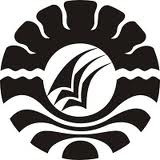 SKRIPSIKEPEMIMPINAN GURU DALAM PEMBELAJARAN  (STUDI KASUS DI SEKOLAH DASAR ISLAM TERPADU AL-FITYAN) KABUPATEN GOWANURAINI NINGSIHJURUSAN ADMINISTRASI PENDIDIKANFAKULTAS ILMU PENDIDIKANUNIVERSITAS NEGERI MAKASSAR2015